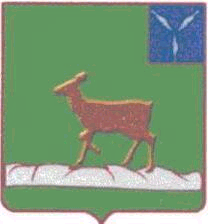 ИВАНТЕЕВСКОЕ РАЙОННОЕ СОБРАНИЕИВАНТЕЕВСКОГО МУНИЦИПАЛЬНОГО РАЙОНАСАРАТОВСКОЙ ОБЛАСТИПятьдесят четвертое заседание пятого созываот 15 декабря 2020  года                            с. ИвантеевкаПОВЕСТКА ДНЯ 1. «О вынесении на публичные слушания проекта решения районного Собрания «О проекте внесения изменений и дополнений в Устав Ивантеевского муниципального района Саратовской области».Информация: Басов  В.В. – глава  Ивантеевского муниципального района2. О   передаче  полномочий  Ивантеевскому  муниципальному  району  муниципальными образованиями Ивантеевского муниципального района.Информация: Нелин А.М. – председатель Ивантеевского районного Собрания3. О   внесении изменений в решение районного Собрания от 18 ноября 2015 г. №85 «Об утверждении схемы одномандатных избирательных округов по выборам депутатов Ивантеевского районного Собрания Ивантеевского муниципального района сроком до 2025 года».Информация: Басов  В.В. – глава  Ивантеевского муниципального района4. Об утверждении Прогнозного плана приватизации имущества, находящегося в собственности Ивантеевского муниципального района на 2021 год.Информация: Савенков Ю.Н. – заместитель главы администрации района по строительству, ЖКХ, промышленности, водоснабжению и водоотведению5. О внесении изменений и дополнений в решение районного Собрания от 27 мая 2015 г. №36 «О внесении изменений в решение районного Собрания от 18 февраля 2015 г. №10 «О приеме имущества, находящегося в собственности муниципальных образований Ивантеевского муниципального района, в собственность Ивантеевского муниципального района».Информация: Савенков Ю.Н. – заместитель главы администрации района по строительству, ЖКХ, промышленности, водоснабжению и водоотведению6. О несении изменений и дополнений  в решение районного Собрания от 26.10.2017 г. №72 «Об утверждении Положения «О статусе депутата Ивантеевского районного Собрания Ивантеевского муниципального района Саратовской области».Информация: Гусева Н.А. – главный специалист МУ «Забота»7. О внесении изменений и дополнений в решение районного Собрания от 25 декабря 2007 года №143 «О бюджетном процессе в Ивантеевском муниципальном районе».Информация: Лебедихина  В.И.– начальник финансового управления администрации  Ивантеевского муниципального района8. О внесении изменений и дополнений в решение районного Собрания от 24 декабря 2015 года №97 «О создании дорожного фонда Ивантеевского муниципального района Саратовской области». Информация: Лебедихина  В.И.– начальник финансового управления администрации  Ивантеевского муниципального района9. О бюджете  Ивантеевского муниципального района  на  2021  год и плановый период 2022 и 2023 годов.Информация: Лебедихина  В.И. – начальник финансового управления администрации  Ивантеевского муниципального района10. О внесении изменений и дополнений в решение районного Собрания от 26 февраля 2020 года №10 «Об утверждении Положения о публичных слушаниях, общественных обсуждениях на территории Ивантеевского муниципального района».Информация: Гусева Н.А. – главный специалист МУ «Забота»11. Разное.Председатель Ивантеевского районного Собрания 							       А.М. Нелин